Załącznik nr 3Zwyczaje związane z pożegnaniem zimy i powitaniem wiosny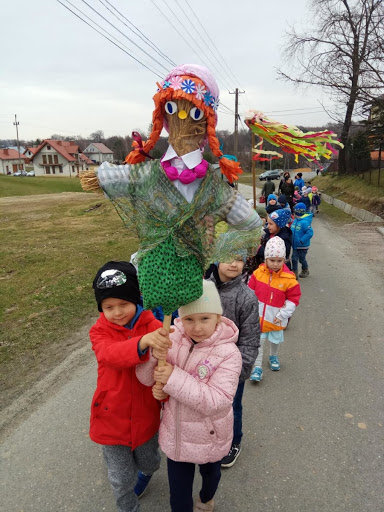 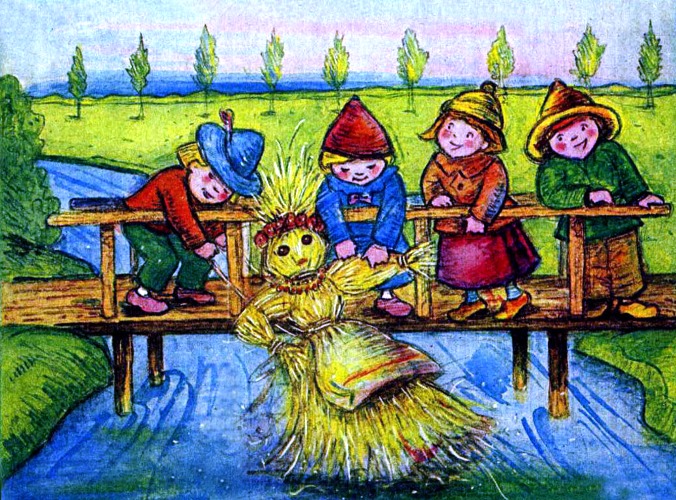 Marzanno, marzanno- ty zimowa pannoCiebie z zimą żegnamy, a wiosnę – witamy!